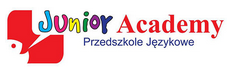 Harmonogram świąt, uroczystości i zajęć dodatkowych w przedszkolu w roku szkolnym 2021/2022Happy Hippos Harmonogram w ciągu roku może ulec zmianie. Prosimy o sprawdzanie bieżących informacji w szatni przedszkolnej i na stronie internetowej.L.PUroczystośćTerminMistrz Języka AngielskiegoRaz w miesiącuDzień Marzyciela8 września 2021r. (środa)Międzynarodowy Dzień Kropki15 września 2021r. (środa)Dzień Pirata17 września 2021r. (piątek)Ogólnopolski Dzień Przedszkolaka20 września 2021r. (poniedziałek)Pierwszy Dzień Jesieni/ Dzień Spadającego Liścia23 września 2021r. (czwartek)Dzień Języków Obcych27 września 2021r. (poniedziałek)Dzień Głośnego Czytania29 września 2021r. (środa)Dzień Chłopaka30 września 2021r. (czwartek)Jesienny Konkurs plastyczny Październik lub listopad 2021r.Dzień Hipcia – imieniny grupy5 października 2021r. (wtorek)Dzień Poczty8 października 2021r. (piątek)Columbus Day12 października 2021r.(wtorek)Halloween – poznanie zwyczajów krajów anglojęzycznych29 października 2021r. (piątek)Dzień Postaci z Bajek5 listopada 2021r. (piątek)Dzień Jeża10 listopada 2021r. (środa)Dzień Kredki19 listopada 2021r. (piątek)Dzień Pluszowego Misia25 listopada 2021r. (czwartek)St. Andrew’s Day/ Andrzejki30 listopada 2021r. (wtorek)Mikołajki – zabawa z MikołajemGrudzień 2021r.Dzień Guzika10 grudnia 2021r. (piątek)Warsztaty Świąteczne z rodzicami/ teatrzyk świąteczny Grudzień 2021r.Zabawa choinkowaStyczeń 2022r.Dzień Babci i DziadkaStyczeń 2022r.Dzień Kubusia Puchatka18 stycznia 2022r. (wtorek)Dzień Popcornu19 stycznia 2022r. (środa)Dzień Pizzy9 lutego 2022r. (środa)Walentynki/St. Valentine's Day14 lutego 2022r. (poniedziałek)Dzień Kota17 lutego 2022r. (czwartek)Tłusty Czwartek24 lutego 2022r. (czwartek)Dzień Dinozaura25 lutego 2022r. (piątek)Teatrzyk z rodzicamiZima lub wiosnaDzień Kobiet/Dziewczynek8 marca 2022r. (wtorek)Dzień Pandy16 marca 2022r. (środa)St. Patrick’s Day17 marca 2022r.(czwartek)Pierwszy Dzień Wiosny22 marca 2022r. (wtorek)Wielkanocny konkurs plastycznyMarzec/kwiecień 2022r.Dzień Sportu6 kwietnia 2022r. (środa)Wiosenne Warsztaty Językowe z rodzicamiKwiecień 202wr.Dzień Czekolady12 kwietnia 2022r. (wtorek)Dzień Ziemi22 kwietnia 2022r. (piątek)St. George’s Day - Dzień Świętego Jerzego22 kwietnia 2022r. (piątek) Dzień Polski29 kwietnia 2022r. (piątek)Dzień Strażaka4 maja 2022r. (środa)Dzień Niezapominajki13 maja 2022r. (piątek)Dzień Kosmosu20 maja 2022r. (piątek)Dzień Mamy i TatyMaj 2022r.Dzień Dziecka1 czerwca 2022r. (środa)Dzień Oceanów8 czerwca 2022r. (środa)Zakończenie roku przedszkolnegoCzerwiec 2022r.